Modelo 1 Para Derecho De Petición A Entidad FinancieraSeñores(Ingresa el nombre de la entidad financiera a la que está dirigida la petición) Ciudad.REFERENCIA: RECLAMACIÓN DIRECTA (Indicar brevemente un título que exprese directamente el porqué de la petición)(Coloca tu nombre y apellido para identificarte) mayor de edad y con domicilio en esta ciudad, muy respetuosamente me dirijo a ustedes en ejercicio del derecho consagrado en el Literal e del Artículo 5 de la Ley 1328 de 2009, para realizar la siguiente ________ (solicitud, consulta, queja, petición, reclamo) basada en los siguientes hechos:HECHOSExplica de forma enumerada las diferentes razones por las cuales realizas el derecho de petición a la entidad:1.2.3.(redacte detalladamente todo lo concerniente a su solicitud, indicando fechas, lugares, eventos, funcionarios y demás circunstancias relevantes para su solicitud).SOLICITUDSolicito respetuosamente que conforme a lo manifestado anteriormente se sirvan _________________________________________________ (en este espacio usted deberá indicar lo que pretende; si es una solicitud, especificar en contenido de la solicitud; si es una queja, el objeto específico de su queja; al igual que su reclamo o petición)NOTIFICACIONESRecibiré notificaciones en las direcciones que aparecen registradas en su sistema o en su defecto en la siguiente dirección: ________________________________Atentamente:Nombre del peticionarioC.C. Número de identificaciónModelo 2 Radicar Derecho de Petición a Entidad FinancieraCiudad, (día, mes, año)Señores: (Se escribe aquí el Nombre de la Entidad o Funcionario a quién va dirigida la petición).Asunto: Derecho de Petición: (Escriba aquí el tema de la petición que está realizando)Yo,_____________, identificado con cédula de ciudadanía número ______expedida en el municipio de __________y domiciliado en la calle _______ de la ciudad de _________, en ejercicio del derecho de petición que consagra el artículo 23 de la Constitución Política de Colombia y las disposiciones pertinentes del Código de Procedimiento Administrativo y de lo Contencioso administrativo, respetuosamente solícito lo siguiente:_____________________________________________________________ (Describir con claridad y precisión lo que se desea solicitar que puede ser una queja, consulta, reclamo) La petición anterior está fundamentada en las siguientes razones:_____________________________________________________________ (Escribe las razones y hechos que justifican la petición) Para los efectos pertinentes, anexo los siguientes soportes documentos:  (Anexar los documentos que respalden o prueben los hechos que motivaron el derecho de petición).Por favor enviar respuesta a este derecho de petición a la dirección que aparece al pie de mi firmaFirma del peticionarioNombre del peticionarioCédula: _________ De ___________________Dirección: _______________ de la ciudad de _____________Teléfono: _____________Correo Electrónico: ____________________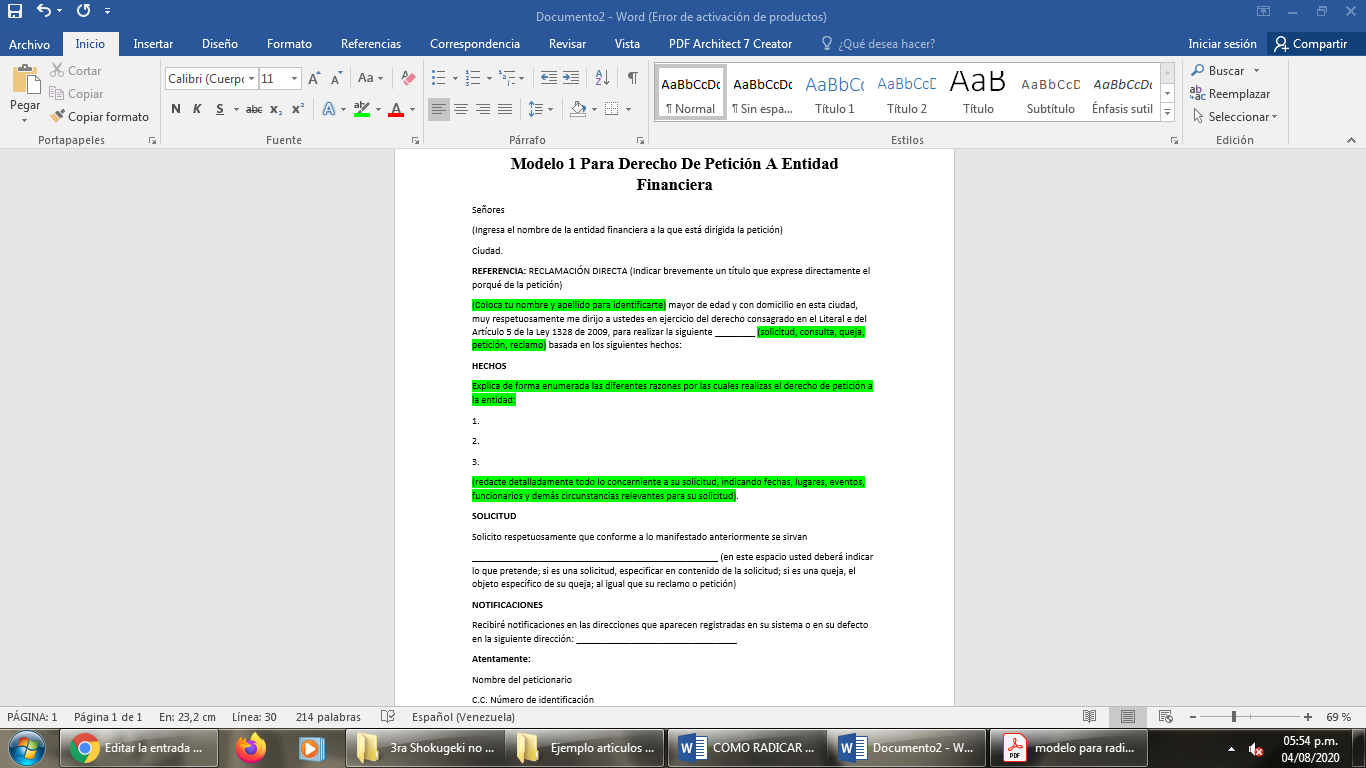 